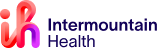 Recolección de hecesMateriales:Un contenedor de plástico de boca ancha  Guantes  Gorro de recolección  Depresor lingual  Un frasco mediano de ParaPak C&S y un frasco mediano de Total Fix  Por favor, recoja su muestra de heces usando las siguientes pautas. Esto mejorara la recuperación de organismos patógenos y puede eliminar la necesidad de continuar o repetir las pruebas. Inodoro Estándar: Coloque el gorro de recolección debajo del asiento del inodoro. Bacinica: Limpie y enjuague bien el reservorio. Deje que se seque bien antes de la recolección.Pañal: Alinee el panal con plástico para envolver o voltee el panal forrado de plástico de adentro hacia afuera. Colóquelo de forma segura en el niño. Muchos pañales desechables tienen químicos que interferirán con las pruebas.Es importante que la muestra de heces no este contaminado con orina o agua. Después del movimiento intestinal, transfiera la muestra de heces al contenedor proporcionado por el laboratorio.Contenedor de plástico de boca ancha para heces (cruda) sin conservantes.Recoja una muestra de heces fresca y aleatoria en un contendedor impermeable. Etiquete el contenedor con su nombre completo, fecha de nacimiento, fecha y hora de recolección. La muestra DEBE ser llevada al laboratorio dentro de una (1) hora de ser recogida o  puede ser colocada en el refrigerador. Heces (Conservada)- Para-Pak C&S (frasco naranja) y Total Fix (frasco negro).Use la cuchara adjuntada en el frasco para obtener muestras de diferentes áreas de heces, especialmente donde se observa sangre y/o mucosidad.  Agregue suficiente muestra para que lleve el líquido a la línea roja del frasco Para-Pak C&S (frasco naranja). Agregue suficiente muestra para que lleve el líquido a la línea negra del frasco Total Fix (frasco negro). NOTA: El tamaño de la muestra es importante, NO LLENE DEBAJO O SOBRELLENE DE LA LINEA. Si la muestra no se conserva adecuadamente, es posible que deba recolectar otra vez. Tape y mezcle vigorosamente. La muestra debe mantenerse refrigerada hasta que sea llevada al laboratorio.Etiquete los frascos con su nombre completo, fecha de nacimiento, fecha y hora de recolección.  Coloque todos los contenedores en la bolsa de plástico junto con la requisición del laboratorio lleve los contenedores al laboratorio lo antes posible, preferiblemente el mismo día de recolección.Devuelva la muestra a: Pabellón Médico Avanzado de St. Mary. Abierto de lunes a viernes de 7:00 a. m. a 5:30 p. m. Sábados de 7:00 a. m. a 12:00 p. m. (750 Wellington: entrada 22).St. Mary’s Servicios Laboratorios - (970) 298-2071